TITULOEje N° XNombre del Autor/a; Nombre del Autor/a; Nombre del Autor/a.ResumenTexto del resumen en Times New Roman 12, de 300 a 750 palabras. Interlineado sencillo y justificado.El resumen debe dar cuenta brevemente de los objetivos de la experiencia o investigación presentada, metodología,resultados, discusión y/o conclusiones.Loremipsumdolorsitamet, consecteturadipiscingelit. Fuscepharetraerat libero, ut consecteturnibhvestibulum vitae. Cras id arcudui. Crasvelhendrerit odio. Maecenaselementumaugue at gravida vehicula. Phasellus et aliquetfelis, lacinia vulputaterisus. Nullamsitamet porta massa, velvulputateenim. Ut pellentesque, nibh non finibusegestas, tortor velitviverra dolor, eget ultrices lorem mi sitametsapien. Sed sitametsemneque. Vestibulum in velitquam. Pellentesquehabitantmorbitristiquesenectus et netus et malesuadafamesacturpisegestas. Vestibulum ante ipsumprimis in faucibusorciluctus et ultrices posuerecubiliaCurae; Quisque et elementumlacus. Nullam vitae laoreeterat. Etiam ut eratsitametnullabibendumelementum.Nullampretiumsollicitudin dolor, et tinciduntmetus. Proinegetlacus vitae nequefringillainterdumaceu urna. Vivamussodales eros et sempulvinarvestibulum. Mauris commodo quisrisusquisrutrum. Donecvolutpateuismodsagittis. In augue odio, venenatisquissemper non, viverraeuligula. Sed blanditconsecteturscelerisque. Loremipsum dolor sitamet, consecteturadipiscingelit.Nullampretiumsollicitudin dolor, et tinciduntmetus. Proinegetlacus vitae nequefringillainterdumaceu urna. Vivamussodales eros et sempulvinarvestibulum. Mauris commodo quisrisusquisrutrum. Donecvolutpateuismodsagittis. In augue odio, venenatisquissemper non, viverraeuligula. Sed blanditconsecteturscelerisque. Loremipsum dolor sitamet, consecteturadipiscingelit.Palabras clavesDuis, turpis, lorem, imperdiet, sapienIntroducciónLa ponencia final tendrá una extensión mínima de 4000 y una máxima de 6000palabras.Loremipsum dolor sitamet, consecteturadipiscingelit. Fuscepharetraerat libero, ut consecteturnibhvestibulum vitae. Cras id arcudui. Crasvelhendrerit odio. Maecenaselementumaugue at gravida vehicula. Phasellus et aliquetfelis, lacinia vulputaterisus. Nullamsitamet porta massa, velvulputateenim. Ut pellentesque, nibh non finibusegestas, tortor velitviverra dolor, eget ultrices lorem mi sitametsapien. Sed sitametsemneque. Vestibulum in velitquam. Pellentesquehabitantmorbitristiquesenectus et netus et malesuadafamesacturpisegestas. Vestibulum ante ipsumprimis in faucibusorciluctus et ultrices posuerecubiliaCurae; Quisque et elementumlacus. Nullam vitae laoreeterat. Etiam ut eratsitametnullabibendumelementum. 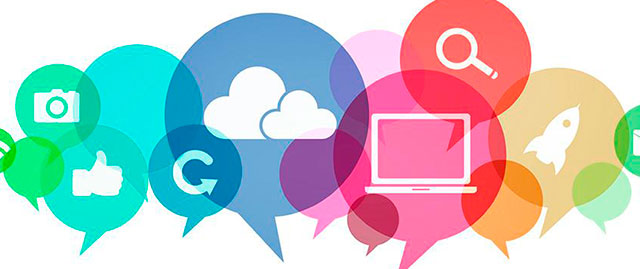 Pie de foto de ejemploLoremipsum dolor sitamet, consecteturadipiscingelit. Fuscepharetraerat libero, ut consecteturnibhvestibulum vitae. Cras id arcudui. Crasvelhendrerit odio. Maecenaselementumaugue at gravida vehicula. Phasellus et aliquetfelis, lacinia vulputaterisus. Nullamsitamet porta massa, velvulputateenim. Ut pellentesque, nibh non finibusegestas, tortor velitviverra dolor, eget ultrices lorem mi sitametsapien. Sed sitametsemneque. Vestibulum in velitquam. Pellentesquehabitantmorbitristiquesenectus et netus et malesuadafamesacturpisegestas. Vestibulum ante ipsumprimis in faucibusorciluctus et ultrices posuerecubiliaCurae; Quisque et elementumlacus. Nullam vitae laoreeterat. Etiam ut eratsitametnullabibendumelementum. Objetivos GeneralesLoremipsum dolor sitamet, consecteturadipiscingelit. Fuscepharetraerat libero, ut consecteturnibhvestibulum vitae. Cras id arcudui. Crasvelhendrerit odio. Maecenaselementumaugue at gravida vehicula. Phasellus et aliquetfelis, lacinia vulputaterisus. Nullamsitamet porta massa, velvulputateenim. Ut pellentesque, nibh non finibusegestas, tortor velitviverra dolor, eget ultrices lorem mi sitametsapien. Sed sitametsemneque. Vestibulum in velitquam. Pellentesquehabitantmorbitristiquesenectus et netus et malesuadafamesacturpisegestas. Vestibulum ante ipsumprimis in faucibusorciluctus et ultrices posuerecubiliaCurae; Quisque et elementumlacus. Nullam vitae laoreeterat. Etiam ut eratsitametnullabibendumelementum. MétodologíaLoremipsum dolor sitamet, consecteturadipiscingelit. Fuscepharetraerat libero, ut consecteturnibhvestibulum vitae. Cras id arcudui. Crasvelhendrerit odio. Maecenaselementumaugue at gravida vehicula. Phasellus et aliquetfelis, lacinia vulputaterisus. Nullamsitamet porta massa, velvulputateenim. Ut pellentesque, nibh non finibusegestas, tortor velitviverra dolor, eget ultrices lorem mi sitametsapien. Sed sitametsemneque. Vestibulum in velitquam. Pellentesquehabitantmorbitristiquesenectus et netus et malesuadafamesacturpisegestas. Vestibulum ante ipsumprimis in faucibusorciluctus et ultrices posuerecubiliaCurae; Quisque et elementumlacus. Nullam vitae laoreeterat. Etiam ut eratsitametnullabibendumelementum.ResultadosLoremipsum dolor sitamet, consecteturadipiscingelit. Fuscepharetraerat libero, ut consecteturnibhvestibulum vitae. Cras id arcudui. Crasvelhendrerit odio. Maecenaselementumaugue at gravida vehicula. Phasellus et aliquetfelis, lacinia vulputaterisus. Nullamsitamet porta massa, velvulputateenim. Ut pellentesque, nibh non finibusegestas, tortor velitviverra dolor, eget ultrices lorem mi sitametsapien. Sed sitametsemneque. Vestibulum in velitquam. Ejemplo de cita larga:Duisturpislorem, imperdiet at dapibuseget, condimentum vitae dolor. Suspendisse ut ligula vitae massatincidunt vehicula sagittisacpurus. Aeneanmattiscursusscelerisque. Suspendisse a varius magna. Suspendissepotenti. Nullampretiumsollicitudin dolor, et tinciduntmetus. Proinegetlacus vitae nequefringillainterdumaceu urna. Vivamussodales eros et sempulvinarvestibulum. Mauris commodo quisrisusquisrutrum. Donecvolutpateuismodsagittis. In augue odio, venenatisquissemper non, viverraeuligula. Sed blanditconsecteturscelerisque. Loremipsum dolor sitamet, consecteturadipiscingelit. (Apellido, año: página)Pellentesquehabitantmorbitristiquesenectus et netus et malesuadafamesacturpisegestas. Vestibulum ante ipsumprimis in faucibusorciluctus et ultrices posuerecubiliaCurae; Quisque et elementumlacus. Nullam vitae laoreeterat. Etiam ut eratsitametnullabibendumelementum. Discusión y conclusionesLoremipsum dolor sitamet, consecteturadipiscingelit. Fuscepharetraerat libero, ut consecteturnibhvestibulum vitae. Cras id arcudui. Crasvelhendrerit odio. Maecenaselementumaugue at gravida vehicula. Phasellus et aliquetfelis, lacinia vulputaterisus. Nullamsitamet porta massa, velvulputateenim. Ut pellentesque, nibh non finibusegestas, tortor velitviverra dolor, eget ultrices lorem mi sitametsapien. Sed sitametsemneque. Vestibulum in velitquam. Pellentesquehabitantmorbitristiquesenectus et netus et lesuadafamesacturpisegestas. BIBLIOGRAFÍABibliografía completa al final, según normas APA, con alineaciónizquierda:Ander-Egg, E. (1987). La práctica de la animación sociocultural. Buenos Aires: Icsa/Hvmanitas.Mendley, D. M. (2005). TheResearchContext and theGoals of TeacherEducation. En M. Mohan y R. E. Hull (Eds.), TeachingEffectiveness (pp. 42-76). New Jersey: EducationalTechnologyPublications.OCDE (2000). Methodologyfor Case Studies of OrganizationalChange. Recuperado de http://bert.eds.udel.edu/oecd/cases/CASES11.html [Recuperado 27/01/2016].Siegel, H. (2002). Philosophy of Education and theDeweyanLegacy. EducationalTheory, 52 (3), 273-280.Taylor, C. (1994). La ética de la autenticidad. Barcelona: Paidós.Taylor, C. y Pérez, J. (Eds.) (2001). Multiculturalism. Montreal: Delachaux.